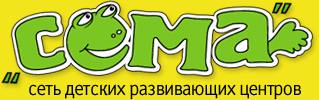 Расписание занятий в детском саду выходного дня:9:00-9:10 – Прием детей в группу9:10-9:20 – Знакомство с детьми9:20-9:45 – Познавательная деятельность9:45-10:00 – Чай10:00-10:20 – Рисование10:20-10:50 – Свободная индивидуальная деятельность10:50-11:20 – Хореография11:20-11:50 – Учимся читать11:50-12:10 – Ролевые игры12:10-12:25 – Чай12:25-12:40 – Закрепление материала12:40 -12:50 – Индивидуальная свободная деятельность12:50-13:00 – Уход детей домойАдминистрация ДЦ «СЕМА»